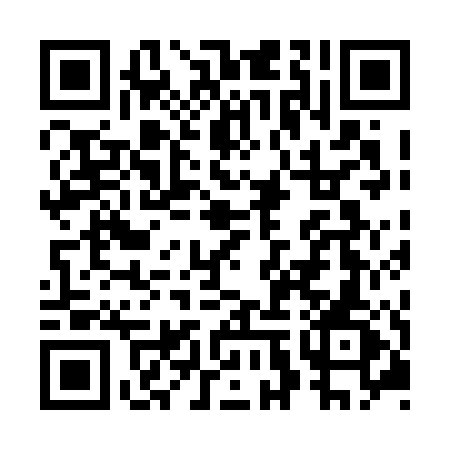 Prayer times for Boucle-des-Rapides, Quebec, CanadaMon 1 Jul 2024 - Wed 31 Jul 2024High Latitude Method: Angle Based RulePrayer Calculation Method: Islamic Society of North AmericaAsar Calculation Method: HanafiPrayer times provided by https://www.salahtimes.comDateDayFajrSunriseDhuhrAsrMaghribIsha1Mon2:324:3212:336:028:3410:332Tue2:334:3212:336:028:3310:333Wed2:334:3312:336:028:3310:334Thu2:344:3412:336:028:3310:335Fri2:344:3512:346:028:3210:336Sat2:344:3512:346:018:3210:337Sun2:354:3612:346:018:3110:328Mon2:354:3712:346:018:3110:329Tue2:364:3812:346:018:3010:3210Wed2:364:3912:346:008:2910:3211Thu2:374:4012:346:008:2910:3112Fri2:384:4112:356:008:2810:3113Sat2:384:4212:355:598:2710:3114Sun2:394:4312:355:598:2610:3015Mon2:394:4412:355:598:2510:3016Tue2:404:4512:355:588:2510:3017Wed2:414:4612:355:588:2410:2818Thu2:434:4712:355:578:2310:2619Fri2:454:4812:355:578:2210:2420Sat2:474:4912:355:568:2110:2221Sun2:494:5112:355:558:1910:2022Mon2:514:5212:355:558:1810:1823Tue2:534:5312:355:548:1710:1624Wed2:554:5412:355:538:1610:1425Thu2:584:5512:355:538:1510:1226Fri3:004:5712:355:528:1310:1027Sat3:024:5812:355:518:1210:0828Sun3:044:5912:355:508:1110:0529Mon3:065:0012:355:508:0910:0330Tue3:085:0212:355:498:0810:0131Wed3:105:0312:355:488:079:59